Lecture #14
8 November 2018
Copyright: Ronald B. Mitchell, 2018Effectiveness overview Why and under what conditions do nations change their behavior in response to regimes? Cannot assume compliance is same as treaty-induced compliance.TerminologyImplementation - passing domestic legislation for legal conformity with rulesCompliance - behavior on the ground that conforms to rulesMonitoring, verification, & transparency - determining whether actors are complying. Enforcement - process by which those with incentives to not comply are induced to do so.Effectiveness - two major ways to think about it:Institutional influence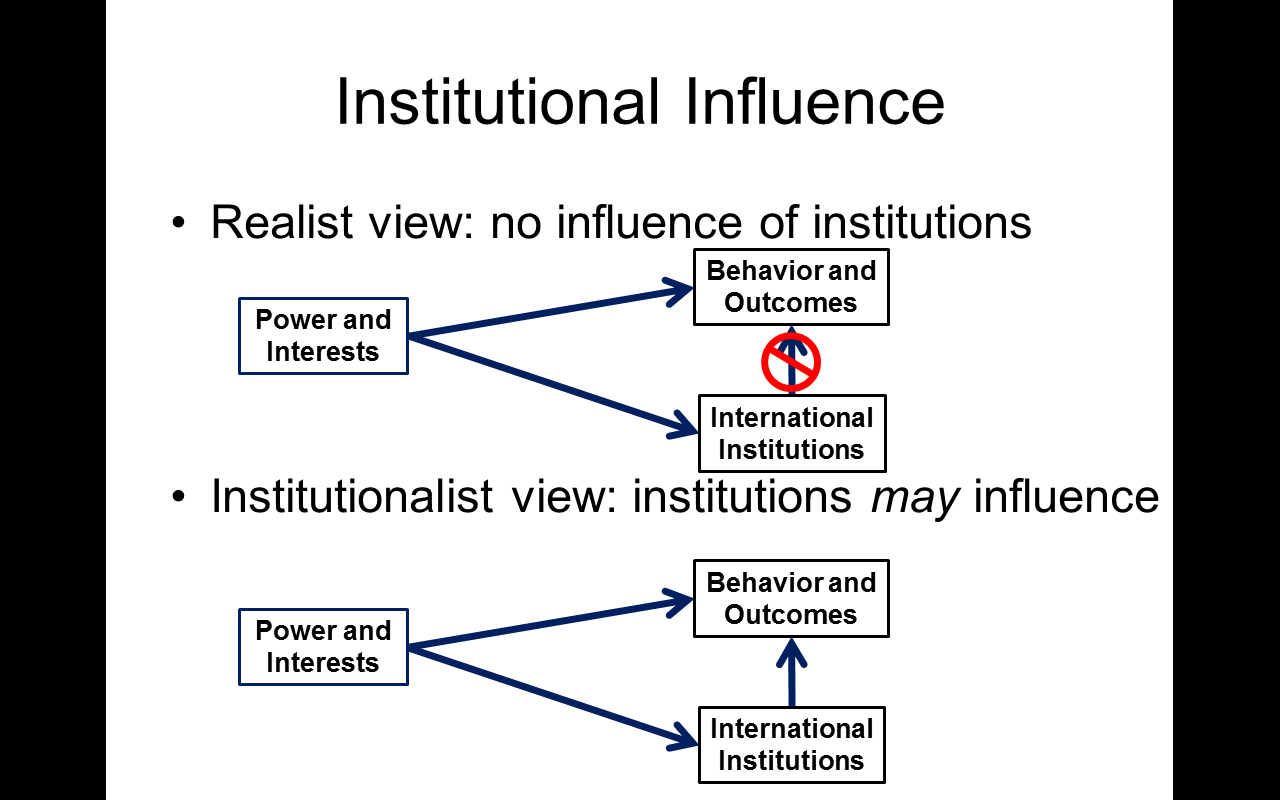 Enforcement schoolLogic of consequences is centralCompliance expectationHigh complianceLow treaty-induced compliance -- its all coincidental complianceUnlikely to influence any states but membersWhy and when do states comply?Voluntariness of international institutions: Countries that become members of a treaty are those that already planned on changing behavior as requiredMembers differ from non-members in terms of "willingness to comply"Shallow cooperation: not much is required of themCollaboration gamesChanges in behaviors that are already plannedStates sign agreements to ratify already planned decreases."Remarkable compatibility [of nuclear obligations states accept & their planned] strategic nuclear weapons programs" (Goldblat in Downs, Rocke and Barsoom in SM, 290). "The Montreal Protocol was enacted because it codified reductions in CFC emissions that polluters were voluntarily prepared to accomplish" (Barrett in DRB in SM, 291). Why and when do states violate?Whenever it is in their short-term interests to do soViolate rules, i.e., don't change their behavior, if it isn't in their short-term interestsViolations reflect a very deliberate calculation of interests, using a logic of consequences Violate with little regard to legal requirements and normsIntention: Violate because: Disagree that there is a problem that deserves collective actionAgree there is a problem but want to "free-ride" on contributions of othersWant to overturn institutional rules and norms: behave contrary to normative rules in order to undermine and weaken them. Disagree with norm and roles and want to re-construct new norms and roles more to their liking. E.g.:  and  violations of whaling regime to demonstrate their belief that whaling is morally okayManagement schoolLogic of appropriateness is important but logic of consequences ALSO plays a roleCompliance expectationHard to tell about compliance levels because terms are often so vagueHigh compliance, if one can tellHigh treaty-induced compliance, at least if institution properly designedMay even influence non-membersWhy and when do states comply?Because they are in their interests Pacta sunt servanda - general norm that, if you sign a treaty voluntarily, you should do what you said you wouldStates don't continuously recalculate their interests -- once states decide to comply, they don't constantly re-evaluate whether it’s a good idea (this is Chayes and Chayes "efficiency" argument - it is "efficient" to comply in terms of making decisions)Habit of complyingWhenever enough other states are complying so there is "critical mass" if benefits of compliance by others outweighs costs to you of contributing, then comply -- assumes that states believe others' behaviors are contingent on theirs and will take risks to avoid problems due to thatExpectations and normative pressure from other states and within own state: voluntarily agreed to comply, so you should, say other countries and your own polityWhy and when do states violate?Not very oftenAmbiguity of treaties leads violating state to interpret it in a way that others view as violations Incapacity: Lack capacity to comply: scientific, technical, bureaucratic, and financialInadvertence: Try to comply but fail because of inadvertence or changes in economic or social circumstancesOnly violate after careful consideration of treaty requirements Institutions can always be evaluated against TWO definitions of successGoal achievement: Compare actual behavior (or outcomes) to stated goalWas goal of treaty achieved ("how far from full is the glass?")Counterfactual: Compare actual behavior (or outcomes) to what would have occurred otherwiseIs problem improved compared to no treaty? ("how far from empty is the glass?") Human Rights ExampleHypothetical exampleReal Example: Education of Women under CEDAWHow do we generate a convincing counterfactual?????Members before to members afterMembers to non-members afterMembers to non-members before and afterMembers regulated vs. non-regulated behaviorEffectiveness of institutionsWhere to look: How do we observe the effects of a treaty - what are the proper metrics or indicators of effects?How to look: How  do we identify the "counterfactual" of the world without the treaty, or with the treaty but without the particular feature of the treaty (e.g., financial incentives)?Compare after to before for member countriesCompare members to non-members afterCompare regulated behavior of members to non-regulated behavior of membersIs there a difference? What were the effects of each treaty?COUNTERFACTUAL: counterfactual is the estimate (based on available evidence) of what would have happened without an agreement (or other causal factor) that is used to evaluate the argument regarding whether the agreement made a difference.  If the line you generate as your counterfactual line is identical to your "observed data" line, then your argument must be that the agreement did not make a difference. Note that a counterfactual is therefore simply part (a usually implicit part) of the same theory you are evaluating.  Thus, the argument that "this treaty made a difference" is supported by building an argument that the counterfactual line looks different than the line we actually observed.  Is difference due to treaty? What other factors might have caused changes?ALTERNATIVE EXPLANATION or RIVAL HYPOTHESIS: an "alternative explanation" or "rival hypothesis" is NOT the same as a counterfactual.  An alternative explanation (or rival hypothesis, they mean the same thing) is an argument that takes the form of "no, it’s not the treaty that made the difference but something else." For example, an alternative explanation of a treaty on landmines might argue that "yes, there is a reduction in the number of landmines being used by the countries of the world, and it did occur after the landmines treaty was signed BUT that reduction in landmine use is NOT due to the landmine treaty but is due to the fact that technology advanced so that it was more effective to use hand grenades rather than landmines."  You address an alternative explanation by saying, "well, some people would say that the decline in landmines is due to the availability of very sophisticated hand grenades which were cheaper anyway, and so it was the availability of a lower cost alternative  to landmines rather than a treaty banning them that explains the decline in landmine use.  HOWEVER, this argument is wrong because in the ten years since the landmine treaty was signed, handgrenades have been even more expensive than they were before whereas landmines have gotten even cheaper than they were before.  So, this alternative explanation is false."What was the problem structure that the Montreal Protocol was addressing? Did that dictate the terms of the regime as well as any behavioral change that occurred?Were there any economic downturns or development of cheaper alternatives that might explain the change in behavior?Were there any changes in political pressures that might have led to changes in behavior even without the treaty adopting financial incentives?Is the difference impressive? Was it an easy problem or a hard problem to resolve?Effectiveness variation due to Problem Structure Problem structure: “Characteristics of activity involved” from Brown Weiss and Jacobson Fewer actors – more effective {Jacobson, 1998 #3970, 521}.Economic incentives foster (rather than hinder) regulation – more effective {Jacobson, 1998 #3970, 521}.Multinationals play big role in activity – more effective {Jacobson, 1998 #3970, 522}.Concentration of activity in major countries – more effective {Jacobson, 1998 #3970, 523}.General claims in context of courseInstitutions facing HARDER problems are likely to be less effectiveEasy group: COORDINATION problems – should be quite effectiveBig effect but not particularly impressive“Shallow cooperation” in Downs, Rocke, Barsoom’s terminologyEPISTEMIC problems: pooling resources but they are informational resources that are relatively cheap AND are in the interests of states to poolAlso shallow cooperationMedium group:UPSTREAM/DOWNSTREAM problems: hard to resolve in advance but structure likely to lead to carefully established rules, that make it more likely to succeedPOSITIVE EXTERNALITY PLAGUED BY INCAPACITY: again, structure makes structuring of solution very carefully done and, once arrived at, likely to be “incentive-compatible”Hard group:COLLABORATION problems: challenging but everyone has some incentives to contribute but ALSO incentives to cheatNORMATIVE problems: changing norms is likely to be very hardInherent transparency variationLESS inherent transparency, more likely institution will NOT be effectiveLogic: the easier it is to get away with a violation, the more likely states will actually try to do so AND the more likely it is that states will worry about that and therefore not change their behavior because of lack of trust.Response incentivesViolation tolerance: LESS violation tolerance, more likely institution WILL be effective.If not violation tolerant, then considerable vigilance and more likely to have all sorts of systems to ensure violations are detected and responded toSTRONGER response incentives, more likely institution WILL be effectiveLogic: more incentives to respond, more likely actors who would otherwise cheat are deterred from doing so AND more likely that, if deterrence fails, some response will occurEffectiveness variation due to Institutional DesignInstitutional features: “Characteristics of the accord” –hypotheses of Brown Weiss and Jacobson Perceived equity of obligations – more effective {Jacobson, 1998 #3970, 528}.Specificity of obligations – more effective {Jacobson, 1998 #3970, 528}.Provisions for obtaining scientific/technical advice – more effective {Jacobson, 1998 #3970, 528}.Self-reporting requirements – more effective {Jacobson, 1998 #3970, 528}.Monitoring beyond reporting – more effective {Jacobson, 1998 #3970, 528}.Effective secretariat – more effective {Jacobson, 1998 #3970, 528}.Incentives or sanctions; any response mechanism – more effective {Jacobson, 1998 #3970, 528}.Institutional type:Procedural and programmatic institutions – MOST likely to be effectiveLogic: can be most flexible and responsive (see Kucik and Reinhardt article on how flexibility seems to help, even more than expected)Regulatory: Depends considerably on other aspects of institution (see Brown-Weiss and Jacobson articles)Generative: LEAST likely to be effectiveLogic: in response to hardest problem type AND least likely to have institutional design features that can force change.Membership: more states involved, LESS likely to be influentialPrimary rule systemSpecificity: MORE specific rules lead to MORE effective institutionsCommon/Differentiated: Brown Weiss and Jacobson say it's not common vs. differentiated but perceived equity of rules. So, it depends on relationship of rules to the behavior causing the problemInformation systems: Clearer and more specific information systems lead to MORE effective institutionsResponse systems: Facilitative institutions more likely than enforcement systems: Divergent hypotheses – enforcement vs. management schoolMore clear and specific responses, of whatever type, lead to MORE effective institutions Two other realms from Brown Weiss and Jacobson – less important but worth notingContext: “International environment”More salience from international conferences, media – more effective {Jacobson, 1998 #3970, 530}.NGO activism on issue – more effective {Jacobson, 1998 #3970, 530}. Number of parties involved – more effective {Jacobson, 1998 #3970, 530}.Interplay with other institutions, including financial – more effective {Jacobson, 1998 #3970, 530}.Country variables: Factors involving country: These are factors that explain variation between countries, i.e., why some countries are influenced by an international institution while others are notConclusionsHow do we evaluate the effects of a treaty on behavior?How do we account for differences in problem structure?How do we account for differences in regime design and features?Much to cover in short time but provides background for thinking about analysis of this course.